Announcements  - Create an Announcement Course > Announcements > + Announcement      •Use this to communicate important events for your courseAssignments  - Create an Assignment Course > Assignments > + Assignment OR to Add Assignment from the Course Calendar> Calendar > Click on date > Assignment tab > Submit or go to More Options to add details      •Create assignments such as papers, projects, etc.      •Create Assignment Groups that can be weighted      •Download Assignment submissions from Grades and use Speedgrader Calendar  - Create an Event Calendar > Click on Date > Event tab > Submit      •More options to open Rich Content Editor and Content Pane      •Drag & drop events or assignments to make changes across weeks or months      •View up to 10 classes at once with color-coded global calendar view and toggleChat  - Join Chat  Course > Chat Global Navigation > Courses & Groups > Group > Chat      •Chat in real time at the same URL (Chat logs not saved)      •Broadcast via webcam or computer audio Collaborations  - Create New Collaboration Course > Collaborations > add people > Start Collaborating       •Invite any subset of the People enrolled in a course or group Course Navigation  - Customize Course Navigation  Course > Settings > Navigation > Drag above/below line to show/hide      •Course Navigation is a customizable list of links that helps you GO where you need     to inside your course.  You can turn on and off what you want your students to see.Course Statistics  - View Course Statistics Course > Settings > Course Statistics      •Total number of Assignment types      •Recent student visits      •Graph of page views over time Discussions  - Create a New Discussion Course > Discussions > + Discussion      •View Discussion Topics and Announcements or just Discussion Topics      •Use Rich Content Editor and Content Pane to edit Topic      •Attach Files to Discussions      •Discussion options: delay posting, reply visibility      •Turn a Discussion into a graded AssignmentConferences  - Create New Conference Course > Conferences > Make a New Conference Group > Conferences > Make a New Conference      •Conferences can be long-running or limited to x number of minutes      •Describe purpose of Conference in the description field      •Invite any subset of the People enrolled in a course or group Conversations  - Create New Conversation Inbox > to open To: field > Name, Message, Send      •Messages can be sent to any of your classes, sections, groups      •Users can color code, archive, and unsubscribe from a Conversation      •Message threads include comments from past Assignments Course Home Page  - Change Home Page Layout Course > Home > Change Home Page Layout      •Course Activity Stream (Default),  Design Custom Page, Modules Page, Assignments, SyllabusCourse Import/Export Tool  - Import/Export Course Content Course > Settings > Copy this Course Course > Settings > Import Content into this Course Course > Settings > Export this Course       •Exported course packages can be shared via email ePortfolios  - Create a New ePortfolio Profile > ePortfolios > Create an ePortfolio      •Organize ePortfolio into Sections with Pages      •Widgets: Rich Content Editor, HTML Embed, Course Submissions, Images/Files      •Enable comments; make comments public; make ePortfolio public      •Download ePortfolio as .zip files      •ePortfolios belong to a user not a course Course Files  - Access Course Files Course > Files      •File hierarchy on the left / File preview pane on the right      •Upload single files or .zip files      •Sort files into folders (Mouse over file icon to move files from right to left)      •Preview files by clicking on the file title      •Three levels of security: public (default), locked until linked, always locked      •Download single files .zip files Grades  - Edit Grades Course > Grades > Click on Arrow for Options     •Grading history is always saved, can revert to past grades      •Leave media comments to provide assessment feedback      •Download CSV export of gradebook, edit, and re-upload      •Include or Ignore ungraded Assignments to calculate Total Grade      •Students see a table of all course Assignments and can figure out hypothetical gradesLog in to https://fairburyjeffs.instructure.comUsername:  first letter of your first name and last name  ex:  kduxPassword:  fairbury  (Change this right away!) 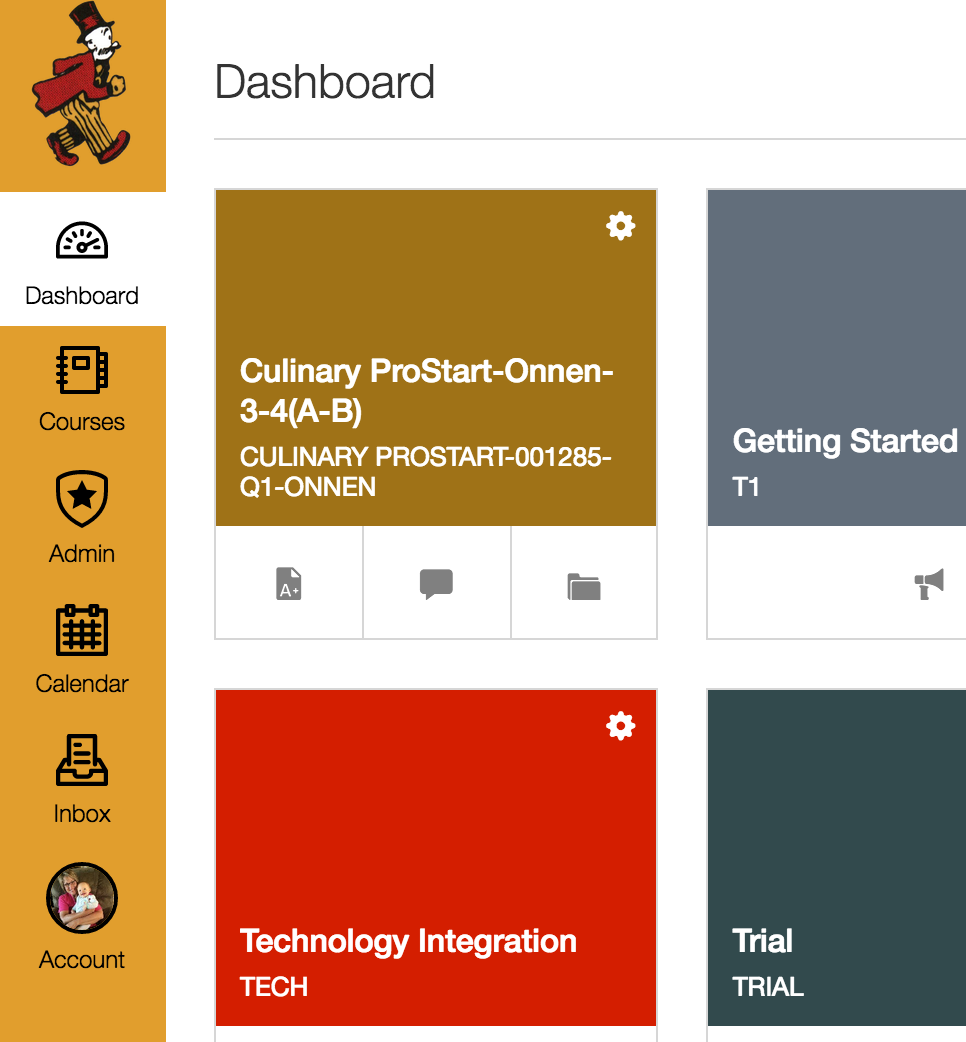 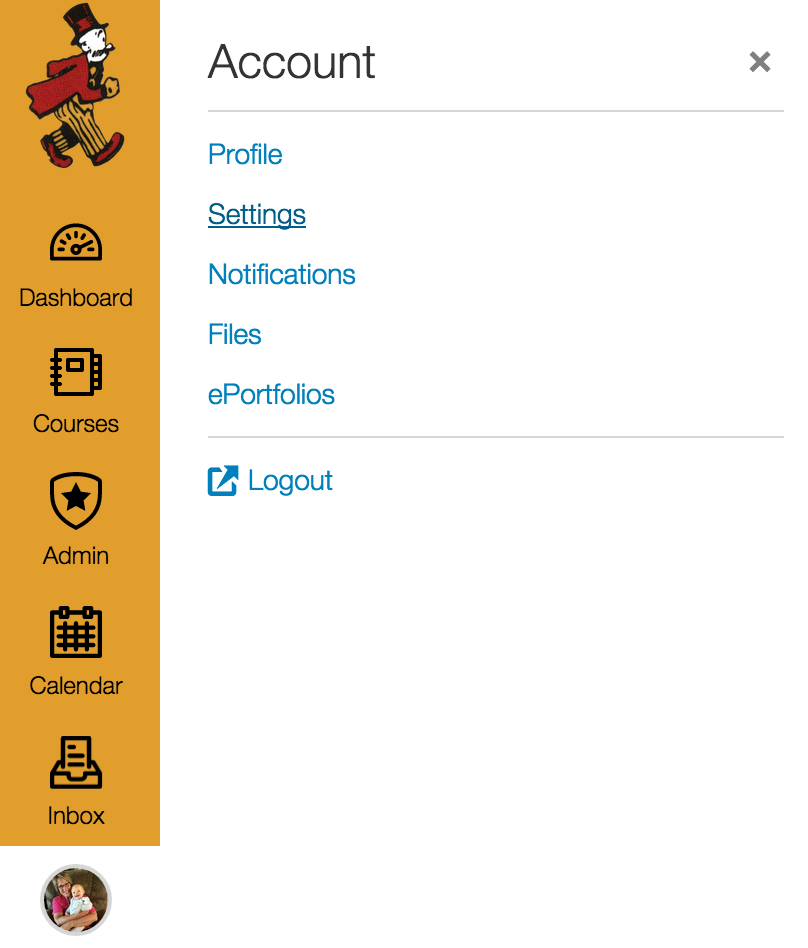 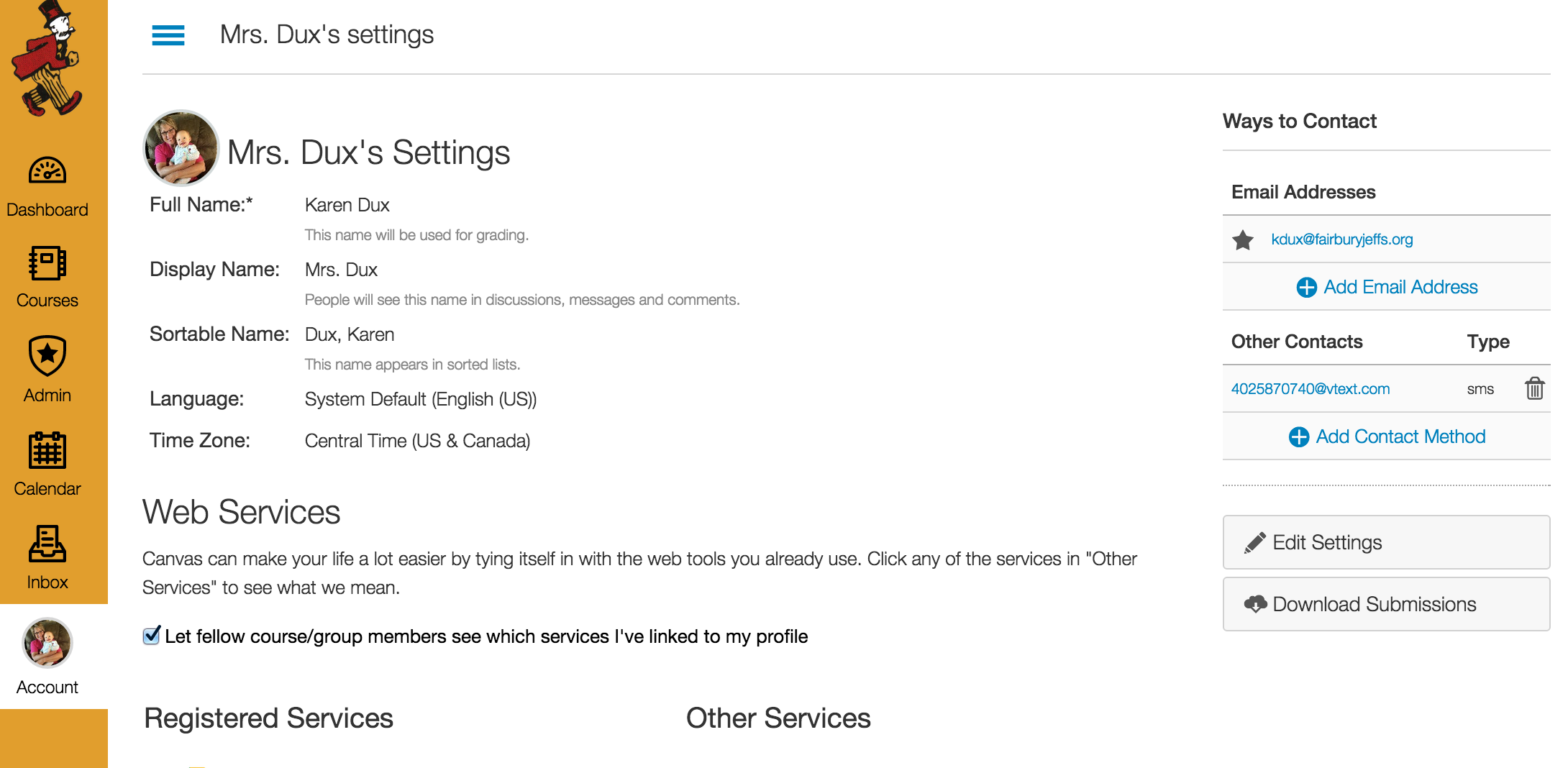 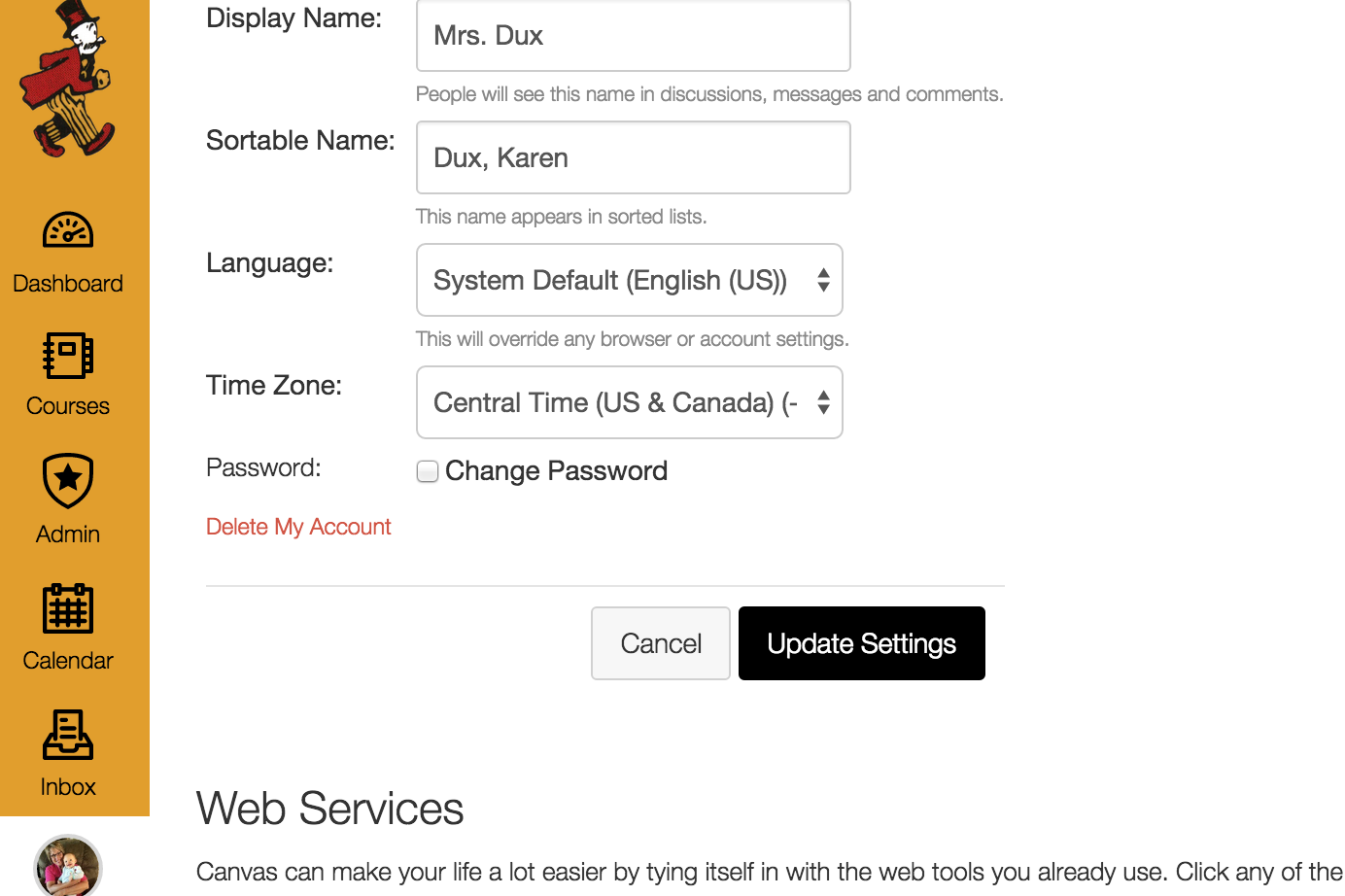 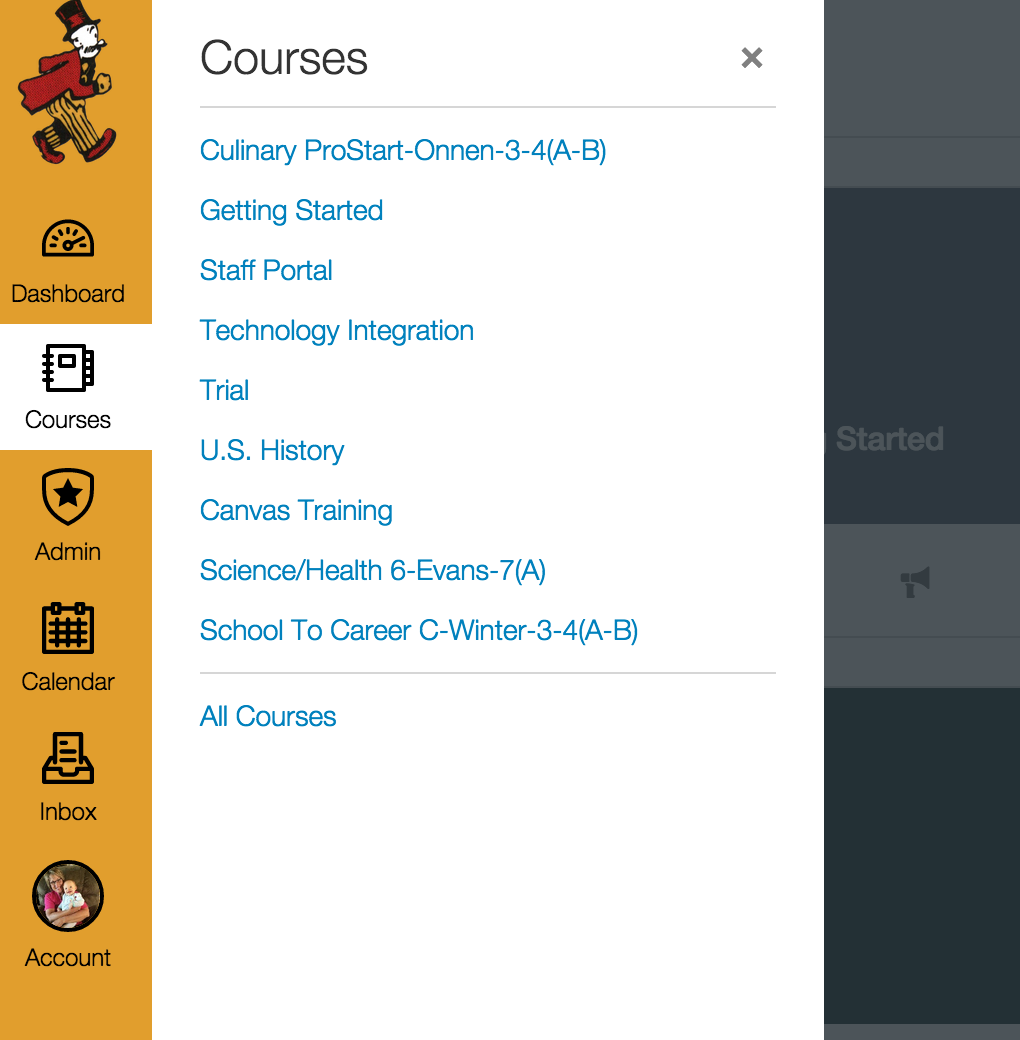 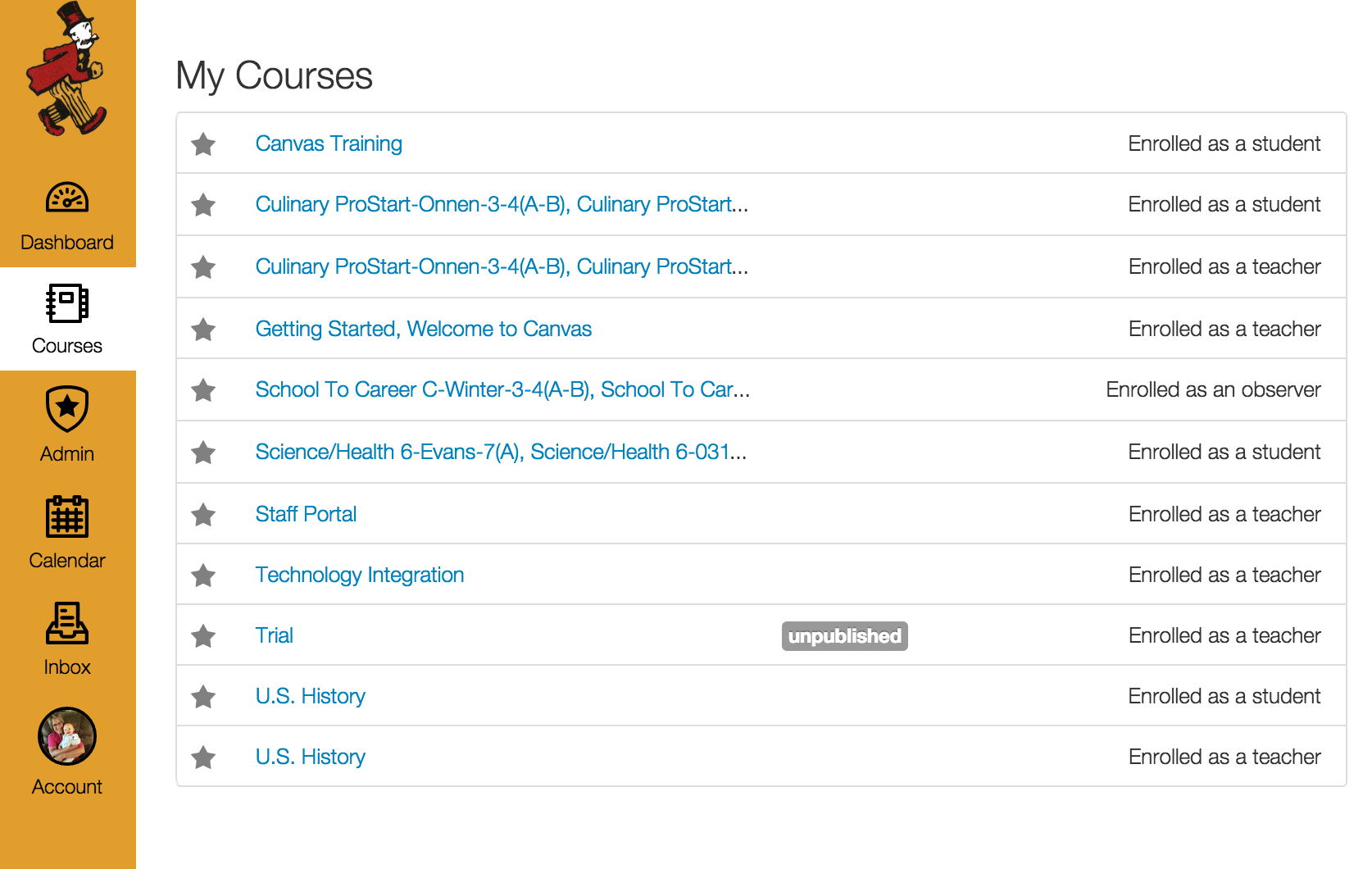 Click on Dashboard.  All of the courses that you starred will show up.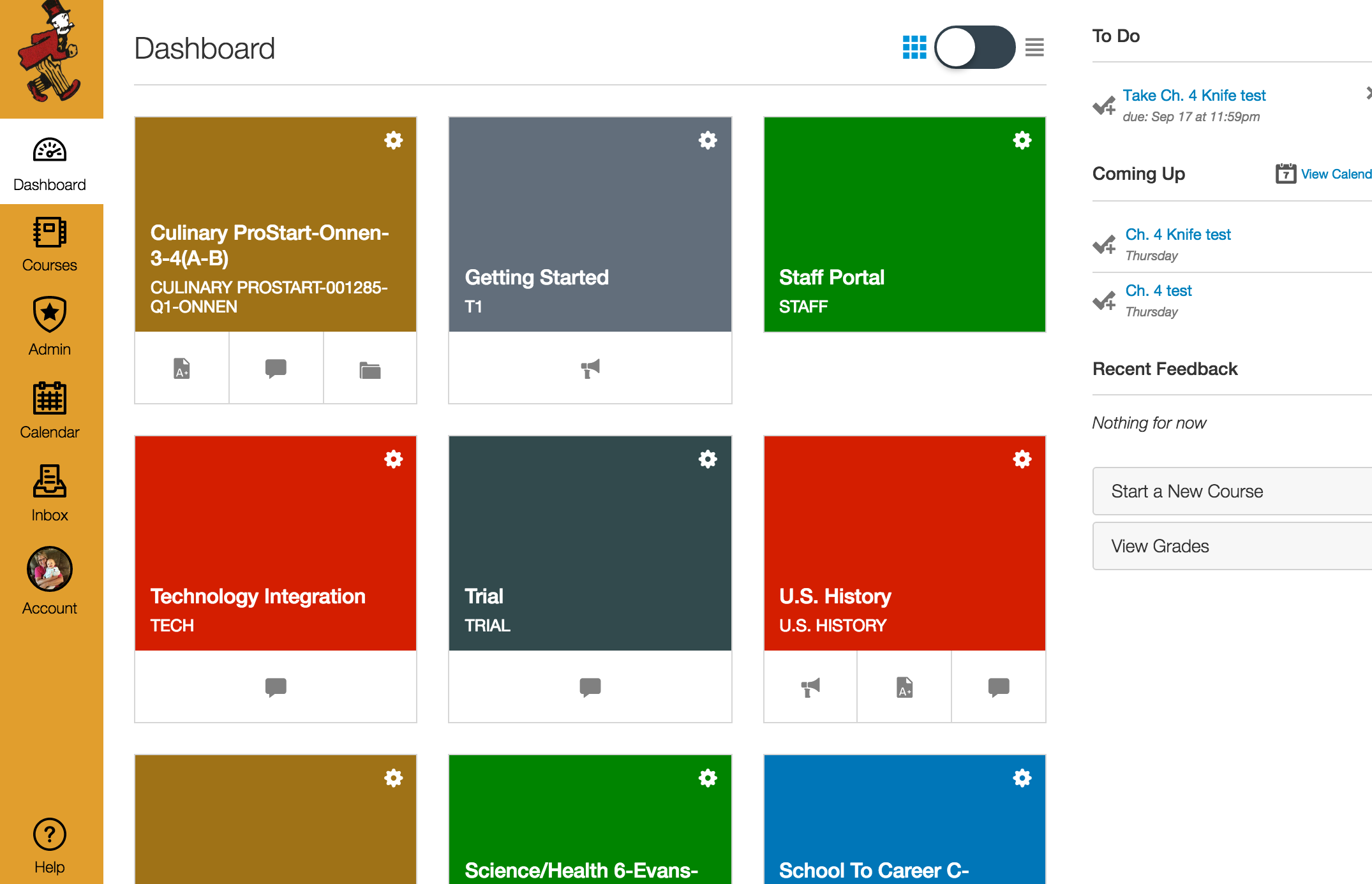 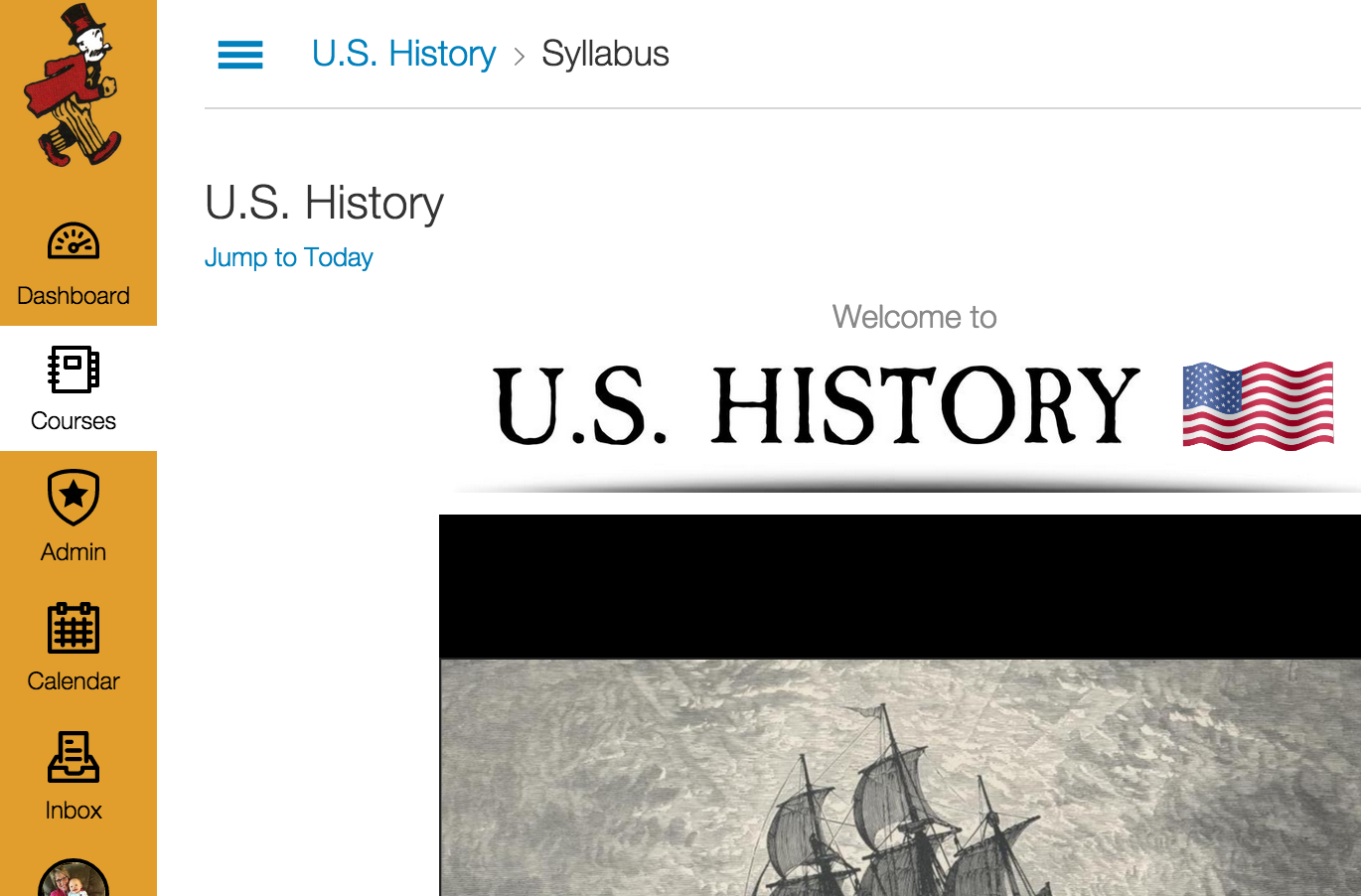 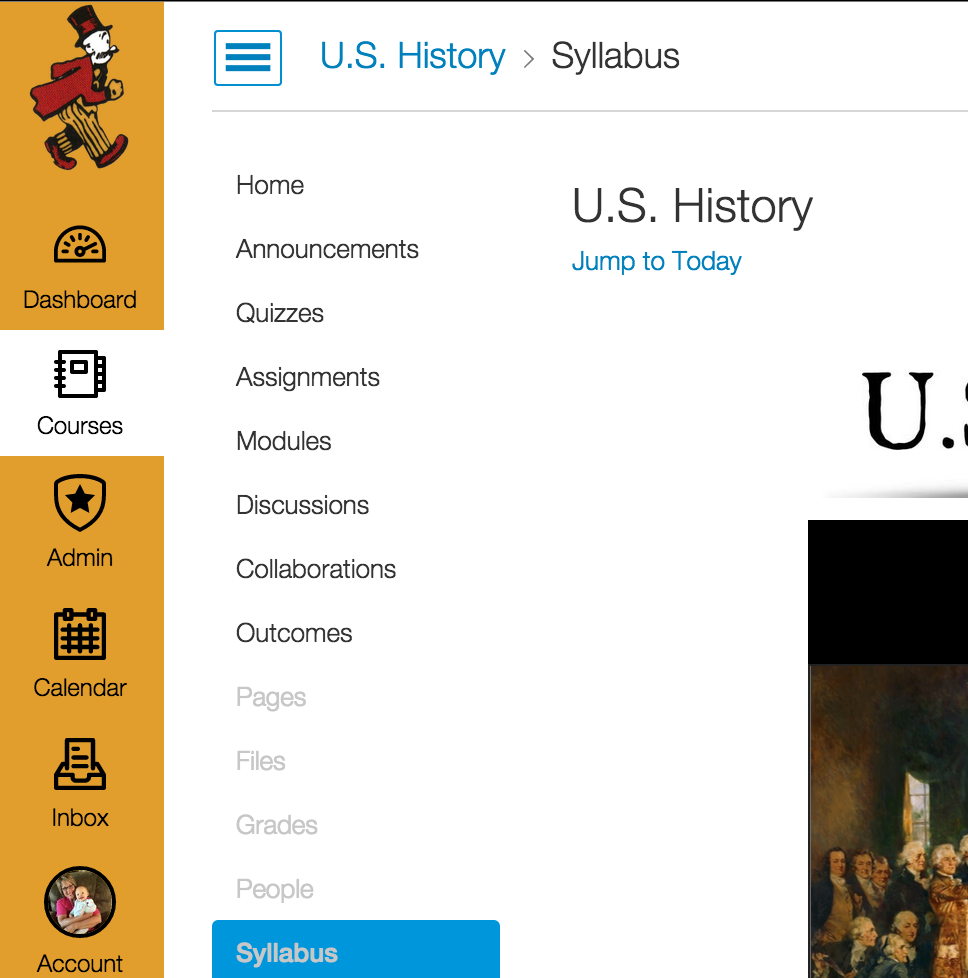 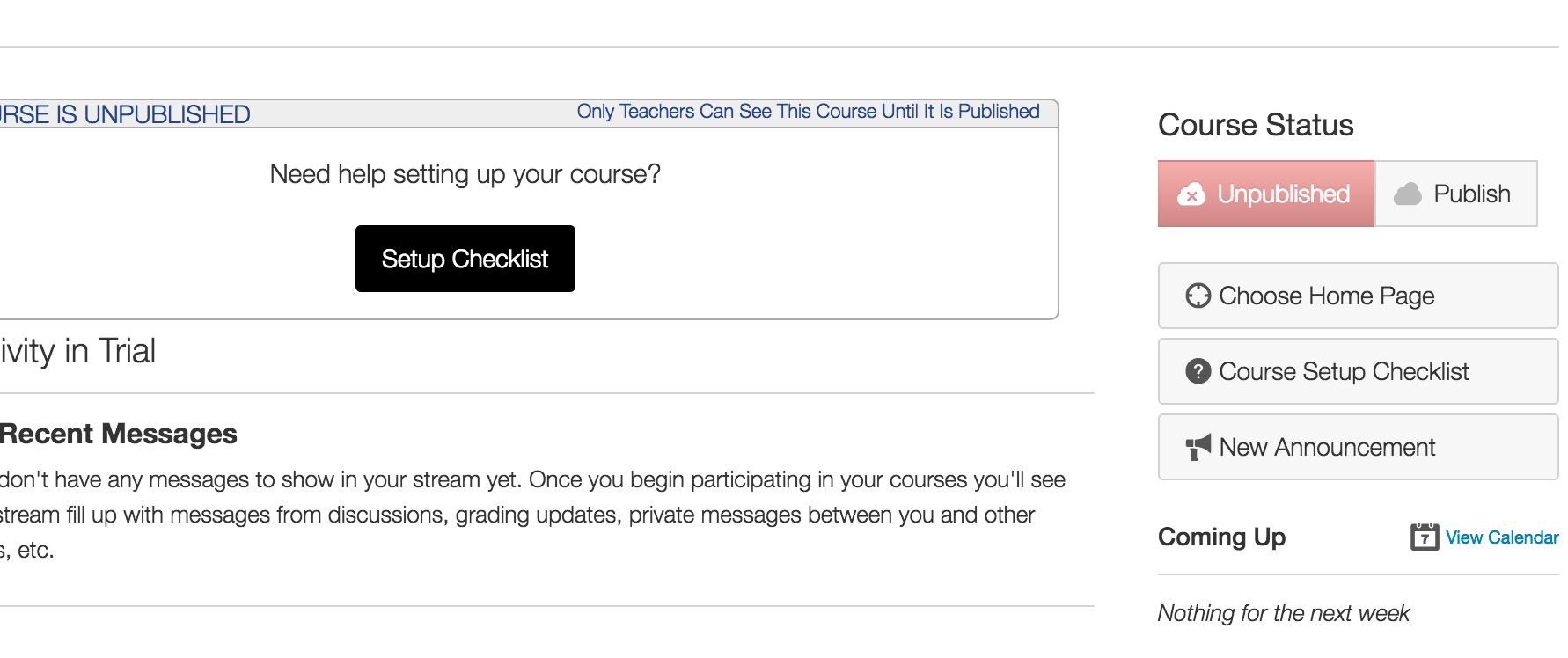 Now you can follow the cheat sheet!  If in doubt about something, Google it.  There are many online resources to help you.